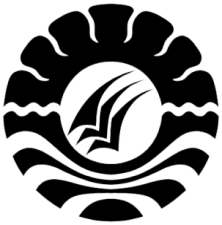 SKRIPSIPENERAPAN MEDIA GAMBAR SERI DALAM MENINGKATKAN KEMAMPUAN MENULIS KARANGAN NARASI PADA MATA PELAJARAN BAHASA INDONESIA SISWA KELAS IV SDN 31 TELLANGKECAMATAN LALABATAKABUPATEN SOPPENGDiajukan untuk Memenuhi Sebagian Persyaratan Guna Mmperoleh Gelar Sarjana Pendidikan pada Program Studi Pendidikan Guru Sekolah Dasar Strata Satu (S1) Fakultas Ilmu Pendidikan Universitas Negeri MakassarOlehRAHMAT JAYA SUHARDI1247042203PROGRAM STUDI PENDIDIKAN GURU SEKOLAH DASAR FAKULTAS ILMU PENDIDIKAN UNIVERSITAS NEGERI MAKASSAR       KEMENTERIAN RISET, TEKNOLOGI, DAN PENDIDIKAN TINGGI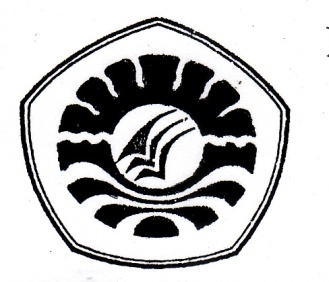 UNIVERSITAS NEGERI MAKASSAR (UNM)FAKULTAS ILMU PENDIDIKAN PROGRAM STUDI PENDIDIKAN GURU SEKOLAH DASARJl. Tamalate I Tidung Makassar Telp.(0411)  884457, Fax (0411) 883076Laman : www.unm.ac.idPERSETUJUAN PEMBIMBINGSkripsi dengan Judul: “Penerapan media gambar seri dalam meningkatkan kemampuan menulis karangan narasi mata pelajaran bahasa indonesia siswa kelas  IV SDN 31 Tellang Kecamatan Lalabata Kabupaten Soppeng”Atas Nama :Nama	: Rahmat Jaya SuhardiNIM	: 1247042203Jur/Prodi	: Pendidikan Guru Sekolah DasarFakultas	: Ilmu PendidikanSetelah diperiksa dan diteliti, naskah skripsi telah memenuhi syarat untuk diujikan.Makassar,       Juni  2016Pembimbing  I,	          Pembimbing  II,Drs. Muh. Faisal., M.Pd		    	           Hikmawati Usman, S.Pd., M.PdNip. 19621205 198803 1 002	            Nip. 19711231 200501 2 008Disahkanan. Ketua Program Studi PGSDKetua UPP PGSD MakassarDra. Hj. Rosdiah Salam., M.Pd  Nip. 19620310 198703 2 002MOTOHidup untuk menjadi orang yang bermanfaat dan  bisa diterima di masyarakat luas (Rahmat Jaya Suhardi, 2016)Kuperuntukan karya ini kepada almarhum Ayah dan Ibu, serta saudaraku tercinta yang telah memberikan kasih sayangnya dengan tulus dan  ikhlas serta selalu berdoa untuk keselamatan, memberikan dukungan secara ikhlas agar meraih masa depan yang ceria.PERNYATAAN KEASLIAN SKRIPSISaya yang bertanda tangan dibawah ini :Nama	      : Rahmat Jaya SuhardiNIM	      : 1247042203Prodi                : Pendidikan Guru Sekolah Dasar (PGSD)Judul Skripsi	 : Penerapan Media Gambar Seri untuk Meningkatkan Kemampuan Menulis Karangan Narasi Siswa Kelas IV SDN 31 Tellang Kecamatan Lalabata Kabupaten Soppeng.Menyatakan dengan sebenarnya bahwa skripsi yang saya tulis ini benar merupakan hasil karya sendiri dan bukan merupakan pengambilalihan tulisan atau pikiran orang lain yang saya akui sebagai hasil tulisan atau pikiran sendiri.Apabila dikemudian hari terbukti atau dapat dibuktikan bahwa skripsi ini hasil jiplakan, maka saya bersedia menerima sanksi atas perbuatan tersebut sesuai ketentuan yang berlaku.Makassar, 23 Mei 2016Yang Membuat PernyataanRahmat Jaya Suhardi1247042203ABSTRAKRAHMAT JAYA SUHARDI. 2016. Penerapan media gambar seri dalam meningkatkan kemampuan menulis karangan narasi pada mata pelajaran bahasa indonesia siswa  kelas IV SDN 31 Tellang Kecamatan Lalabata Kabupaten Soppeng. Skripsi dibimbing oleh Drs. Muh. Faisal, M.Pd dan Hikmawati Usman S.Pd., M.Pd. Program Studi Pendidikn Guru Sekolah Dasar Fakultas Ilmu Pendidikan Universitas Negeri Makassar.Penelitian ini mengkaji tentang penerapan media gambar seri. Permasalahan pada penelitian ini karena rendahnya hasil belajar siswa pada mata pelajaran Bahasa Indonesia khususnya pembelajaran menulis karangan narasi. Rumusan masalah dalam penelitian ini adalah bagaimanakah Penerapan Media Gambar Seri dalam Meningkatkan Kemampuan Menulis Karangan Narasi Siswa Kelas IV SDN 31 Tellang Kecamatan Lalabata Kabupaten Soppeng?. Tujuan penelitian ini adalah untuk mendeskripsikan media gambar seri dalam meningkatkan kemampuan menulis karangan narasi pada mata pelajaran bahasa Indonesia kelas IV SDN 31 Tellang Kecamatan Lalabata Kabupaten Soppeng. Pendekatan penelitian ini adalah pendekatan kualitatif, pendekatan ini untuk mendeskripsikan aktivitas siswa dan guru dalam pelaksanaan tindakan pembelajaran. Tindakan dalam penelitian ini dilakukan dua siklus yang mana setiap siklus melalui empat tahap yaitu dimulai dari perencanaan, pelaksanaan, observasi dan refleksi. Subjek dalam penelitian ini guru dan siswa yaitu guru dan siswa kelas IV SDN 31 Tellang Kecamatan Lalabata Kabupaten Soppeng  pada semester II tahun ajaran 2015/2016. Jenis data yang digunakan yakni data kualitatif yang diperoleh dari hasil tes, observasi, dan dokumentasi. Fokus penelitian ini, pembelajaran mengacu pada gambar yang terpisah antara gambar satu dengan gambar lain tetapi memiliki kesatuan urutan suatu peristiwa. Peningkatan dalam proses ditunjukan oleh klasifikasi aktivitas guru dan siswa yang meningkat, yaitu pada siklus I aktivitas guru dan siswa dikualifikasikan cukup, dari hasil belajar siswa pada siklus I yang dicapai dikategorikan tidak tuntas, sedangkan pada siklus II aktivitas guru dikualifikasikan baik, aktivitas siswa dikualifikasikan baik, dan hasil belajar siswa dikategorikan tuntas. Dari analisis hasil tersebut dapat disimpulkan bahwa penerapan media gambar seri dapat meningkatkan keterampilan menulis karangan siswa.PRAKATAAlhamdulillahirabbi’alamin puji syukur kehadirat Allah SWT, atas rahmat dan hidayah-Nya jualah sehingga penulis dapat menyelesaikan skripsi ini dengan judul: Penerapan Media Gambar Seri dalam Meningkatkan Kemampuan Menulis Karangan Narasi Siswa Kelas IV SDN 31 Tellang Kecamatan Lalabata Kabupaten Soppeng.Penulisan skripsi ini merupakan salah satu syarat untuk menyelesaikan studi dan mendapat gelar Sarjana Pendidikan (S.Pd.) pada Program Studi Pendidikan Guru Sekolah Dasar Fakultas Ilmu Pendidikan Universitas Negeri Makassar.Penulis menyadari bahwa skripsi ini tidak mungkin terwujud tanpa bantuan dan bimbingan dari berbagai pihak oleh karena itu penulis menyampaikan ucapan terima kasih yang tak terhingga kepada Drs. Muh. Faisal. M.Pd selaku pembimbing I dan Hikmawati Usman. S.Pd, M.Pd selaku pembimbing II yang telah memberikan bimbingan dan arahan dengan tulus ikhlas sehingga skripsi ini dapat diselesaikan.Selanjutnya ucapan terima kasih pula ditujukan kepada:Prof. Dr. H. Husain Syam, M.TP Rektor Universitas Negeri Makassar yang telah memberikan kesempatan kepada penulis untuk mengenyam pendidikan di Universitas Negeri Makassar.Dr. Abdullah Sinring, M.Pd. Dekan, Dr. Abdul Saman, M.Si, Kons. Pembantu Dekan I, Drs. Muslimin, M.Ed. Pembantu Dekan II, Dr. Pattaufi, M.Si. Pembantu Dekan III, dan Dr. Parwoto, M.Pd. Pembantu Dekan IV. Fakultas Ilmu Pendidikan Universitas Negeri Makassar yang telah memberikan layanan akademik, administrasi, dan kemahasiswaan selama proses pendidikan sampai penyelesaian studi.Ahmad Syawaluddin, S.Kom.. M.Pd. dan Muhammad Irfan, S.Pd., M.Pd. Ketua dan Sekretaris Program Studi Pendidikan Guru Sekolah Dasar Fakultas Ilmu Pendidikan Universitas Negeri Makassar yang dengan penuh perhatian memberikan bimbingan dan menfasilitasi penulis selama proses perkuliahan. Dra. Hj.Rosdiah Salam, M.Pd sebagai Ketua UPP PGSD Makassar FIP UNM yang senantiasa memberikan arahan selama penulis menempuh pendidikan di program S1.Dosen UPP PGSD Makassar Fakultas Ilmu Pendidikan Universitas Negeri Makassar yang telah memberikan bekal ilmu dan bimbingan kepada peneliti.Staf Tata Usaha PGSD FIP UNM, atas segala layanan administrasi dan kemahasiswaan sehingga proses perkuliahan dan penyusunan skripsi dapat berjalan sebagaimana mestinya.Kepala SDN 31 Tellang Kecamatan Lalabata Kabupaten Soppeng beserta seluruh stafnya, khususnya kepada guru kelas IV yang telah membantu dan bekerja sama selama peneliti melakukan penelitian di sekolah tersebut.Kepada kedua orang tua, beserta segenap keluarga, yang telah mendoakan dan membantu baik moril maupun materi, selama peneliti menuntut ilmu di Universitas Negeri Makassar.Sahabat-sahabatku dan rekan-rekan seperjuangan mahasiswa PGSD FIP UNM tepatnya M1.10 yang tak mungkin disebutkan satu persatu namanya.Penulis menyadari sepenuhnya bahwa penyusunan skripsi ini mempunyai kekurangan dan kelemahan. Oleh karena itu kritik dan saran sangat dibutuhkan untuk kesempurnaan skripsi ini. Semoga penelitian ini bermanfaat dalam pengembangan dunia pendidikan, khususnya pendidikan sekolah dasar.						Makassar, 23 Mei 2016						Penulis,DAFTAR ISIHALAMAN JUDUL                                                                                                   iPERSETUJUAN PEMBIMBING                                                                              iiMOTTO                                                                                                                      iiiPERNYATAAN KEASLIAN SKRIPSI                                                                  ivABSTRAK                                                                                                                  vPRAKATA                                                                                                                 viDAFTAR ISI                                                                                                              ixDAFTAR TABEL                                                                                                    DAFTAR GAMBAR                                                                                               DAFTAR LAMPIRANBAB I PENDAHULUAN                                                                                              1Latar Belakang                                                                                            1Rumusan Masalah                                                                                       7Tujuan Penelitian                                                                                        7Manfaat Penelitian                                                                                      8BAB II KAJIAN PUSTAKA, KERANGKA PIKIR, HIPOTESIS TINDAKANKajian Pustaka                                                                                          10Kerangka Pikir                                                                                          18Hipotesis Tindakan                                                                                   20BAB III  METODE PENELITIANPendekatan dan Jenis Penelitian                                                               21Fokus penelitian                                                                                        22Setting dan Subjek Penelitian                                                                   22Rancangan Penelitian                                                                                23Teknik dan Prosedur Penelitian                                                                26Teknik analisis dan indikator keberhasilan                                               27BAB IV HASIL PENELITIAN DAN PEMBAHASAN Hasil Penelitian                                                                                               31Pembahasan dan Hasil Penelitian                                                                    42BAB V PENUTUPKesimpulan                                                                                                      55Saran                                                                                                                55DAFTAR PUSTAKA                                                                                                  57LAMPIRAN-LAMPIRAN                                                                                          58RIWAYAT HIDUPDAFTAR TABEL   Nomor                                                  Tabel                                            Halaman 3.1                      Indikator Keberhasilan Proses                                                         29 3.2                      Indikator Hasil                                                                                 30DAFTAR GAMBARNomor 				Gambar				Halaman2.1					Skema Keragka Pikir			   	 173.1 					Skema Alur Penelitian Tindakan Kelas	 22DAFTAR LAMPIRANNomor                                           Lampiran                                                HalamanLampiran  1  Rencana Pelaksanaan Pembelajaran I                                             58Lampiran  2  Rencana Pelaksanaan Pembelajaran siklus   I                                 61Lampiran  3  Lembar Kerja Siswa                                                                        64Lampiran  4  Lembar Kerja Siswa                                                                        65Lampiran  5  Lembaran Observasi Aktivitas Guru Sikklus I                               66Lampiran  6  Lembaran Observasi Aktivitas Guru Siklus I                                 70Lampiran  7  Lembaran Observasi Aktivitas Siswa Siklus I                                74Lampiran  8  Lembaran Observasi Aktivitas Siswa Siklus I                                76Lampiran  9  Tes Hasil Belajar Siklus I                                                                78 Lampiran 10 Data Hasil Belajar Siklus I                                                             79Lampiran 11 Rencana Pelaksanaan Pembelajaran siklus II                                 83Lampiran 12  Rencana Pelaksanaan Pembelajaran siklus II                                86Lampiran 13  Lembar Kerja Siswa                                                                       89Lampiran 14  Lembar Kerja Siswa                                                                       90Lampiran 15  Lembaran Observasi Aktivita Guru Siklus II                                91Lampiran 16  Lembaran Observasi Aktivita Guru Siklus II                                95 Lampiran 17 Lembaran Observasi Aktivita Siswa Siklus II                               99                                                                                Lampiran 18  Lembaran Observasi Aktivita Siswa Siklus II                             101 Lampiran 19 Tes Hasil Belajar Siklus II                                                           103Lampiran 20  Data Hasil Belajar Siklus II                                                         104Lampiran 21 Dokumentasi Penelitian                                                                108Lampiran 22Persuratan                                                                                       110Riwayat Hidup                                                                                                    113